Waking Up AnnaBy Kate O’Toole1, and Shuchismita Dutta2*1Department of Biology, Emory University, Atlanta, GA 303222Institute of Quantitative Biomedicine, Rutgers University, Piscataway NJ 08854*contact author: sdutta@rcsb.rutgers.eduPart 2: A Clue in Anna’s Spinal FluidAlthough we have all may have been sleep deprived at some point in time and can relate to how difficult it becomes to focus or carry out simple routine tasks, Anna Sumner’s case was different – she craved sleep and would not be able to wake up refreshed even after ~30 hours of sleep.Before discussing Anna’s case any further let us review “Neurochemistry of Sleep” that you learned about in part C. of the Preparation section of this case. Review the structure and function of GABA-A receptors and some key vocabulary terms used in the case (Agonist, Antagonist, Allosteric modulators). The relevant sections to review are included below for your convenience. Structure and Function of GABA-A receptors:Structure: These receptors are pentameric, i.e., they are composed of 5 transmembrane protein subunits that together form a chloride ion-selective channel. Although there are many different isoforms of the protein, the most common type of GABA-A receptors found in the human brain are composed of 2 alpha (α), 2 beta (β), and 1 gamma (γ) subunit.Function: Binding of neurotransmitters triggers ion channels to open. When GABA binds to the GABA-A receptor, the ion channel is open and chloride ions can cross the cell membrane. Other ligands, including clinically important drugs, e.g. benzodiazepines (a sedative), anesthetics and depressants can also bind to the GABA-A receptor to alter its function by opening or closing the Cl− channel. A simple cartoon of the GABA-A receptor is shown in Figure 2 along with the binding sites of various ligands. 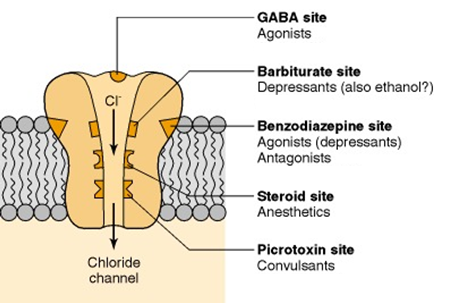 Figure 2: GABA-A receptor, chloride (Cl−) ionophore complex. The cut-away view shows binding sites for a variety of compounds that influence the function of the receptor complex. (Adapted from Olsen, R.W. and DeLorey, T.M., (1996), GABA Receptor Physiology and Pharmacology, Basic Neurochemistry: Molecular, Cellular and Medical Aspects. 6th edition.)Key vocabulary often used in describing the binding of drugs and small molecules to their target receptors is included in Box 2.Back to Anna’s case - After excluding known causes of sleepiness, doctors stopped all stimulants and drugs that were being prescribed to Anna to collect a sample of her cerebrospinal fluid (CSF). The doctors were looking for clues about the unique pharmacology within her sleepy brain. Researcher scientists analyzed her sample along with 31 similarly hypersomnolent patients and found a substance that increased GABA-A receptor function in cultured cells! Let’s examine some key evidence that scientists gathered to help understand Anna’s case. Scientists used patch clamp electrical recordings on a specific cell line with GABA-A receptors to measure currents triggered by the following:Review the chloride currents seen for each of these cases and answer the following questions.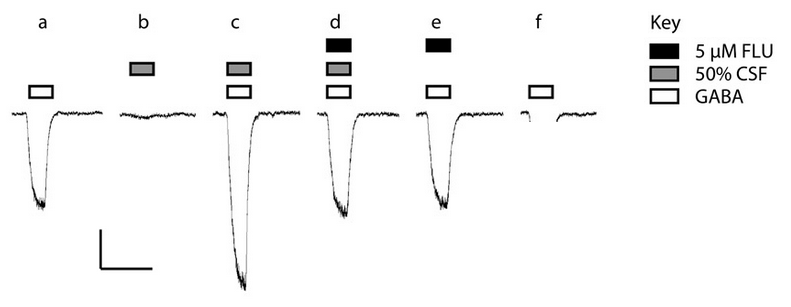 Figure 3. Chloride currents recorded from HEK293 cells expressing human GABA-A receptor. Vertical axis (current) calibration bars equal 200 pA (picoAmps) and horizontal axis (time) calibration bars equal 5 s.Q1 (2 pts). Compare the chloride current traces shown in b. and c. and explain the conclusion that can be drawn from your observation.Q2 (2 pts). Compare the chloride current traces shown in c. and d. and explain the conclusion that can be drawn from your observation.   Hint: Also compare with trace a.Q3 (1 pt). Based on the traces in Figure 3, which of the following statements is correct?  (Circle or highlight one.)Only in trace c. the GABA-A receptor is open and Cl− ions are flowing into the cellThe substance in Anna’s CSF can bind to GABA-A receptor and open the Cl− channel The substance in Anna’s CSF needs GABA in order to open the Cl−channel Flumazenil can close the GABA-A receptor Cl− channels When the GABA-A receptor is open K+ ions are flowing out of the cellQ4 (1 pt). Based on the results presented, speculate as to where in the GABA-A receptor do you think the CSF factor binds relative to other molecules binding to the receptor?  Briefly explain your answer.Trace What was addedWhy was it addeda10 μM GABA alonecontrol to establish a baselinebHypersomnolent patient CSF aloneTo see if the CSF factor can work alonecHypersomnolent patient CSF + 10 μM GABATo see if the CSF factor impacts GABA binding and GABA-A receptor functiondFlumazenil, a competitive antagonist + Hypersomnolent patient CSF + 10 μM GABA To see if the CSF factor binds to the benzodiazepine binding siteeFlumazenil, a competitive antagonist + 10 μM GABAControl to see that Flumazenil does not interfere with GABA bindingfnormal GABA concentrations in typical CSFControl after all pharmacological agents were washed away